26.04.2021№ 6.18.1-01/260421-17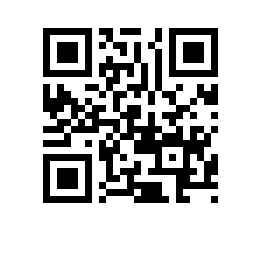 О составе апелляционной комиссии по проведению апелляций по результатам государственной итоговой аттестации студентов факультета Санкт-Петербургская школа социальных наук и востоковедения НИУ ВШЭ - Санкт-Петербург и секретаре апелляционной комиссииПРИКАЗЫВАЮ:Утвердить апелляционную комиссию (далее – АК) по проведению апелляций по результатам государственной итоговой аттестации студентов 4 курса образовательных программ бакалавриата: «Социология и социальная информатика», направление подготовки 39.03.01 «Социология»; «Политология и мировая политика», направление подготовки 41.03.04 «Политология»; «Управление и аналитика в государственном секторе», направление подготовки 38.03.04 «Государственное и муниципальное управление»; «Востоковедение», направление подготовки 58.03.01 «Востоковедение и африканистика», и 2 курса образовательных программ магистратуры: «Современный социальный анализ», направление подготовки 39.04.01 «Социология»; «Сравнительная политика Евразии», направление подготовки 41.04.04 «Политология»; «Городское развитие и управление», направление подготовки 38.04.04 «Государственное и муниципальное управление»; «Бизнес и политика современной Азии», направление подготовки 58.04.01 «Востоковедение и африканистика» факультета Санкт-Петербургская школа социальных наук и востоковедения НИУ ВШЭ - Санкт-Петербург, очной формы обучения в следующем составе:Председатель АК – Вандышева Е.А., старший преподаватель департамента политологии и международных отношений факультета Санкт-Петербургская школа социальных наук и востоковедения.Члены АК:	Баранова В.В., кандидат исторических наук, доцент департамента социологии факультета Санкт-Петербургская школа социальных наук и востоковедения;Старикова Е.О., старший преподаватель департамента востоковедения и африканистики, факультета Санкт-Петербургская школа социальных наук и востоковедения;Яковлева П.Э., преподаватель департамента государственного администрирования факультета Санкт-Петербургская школа социальных наук и востоковедения.Секретарь АК – Семенов О.Ю., кандидат исторических наук, начальник отдела сопровождения учебного процесса в бакалавриате по направлению «Востоковедение и африканистика» факультета Санкт-Петербургская школа социальных наук и востоковедения.ПроректорС.Ю. Рощин